Azienda: <<Nome-Azienda>>Oggetto: Dettaglio Economico relativo all’offerta riguardante il progetto “Didattica in ...pixel”– Cod. Naz.  10.8.6A-FESRPON-FR-2020-79Stazione Appaltante:ISTITUTO COMPRENSIVO DI BASILIANO E SEDEGLIANOCIG:Z9B2CE9B02– CUP: I92G20000440007Dettaglio economicoBando Fondi Strutturali Europei – Programma Operativo Nazionale “Per la scuola, competenze e ambienti per l’apprendimento” 2014-2020. Asse II – Infrastrutture per l’Istruzione - Fondo Europeo di Sviluppo Regionale (FESR) – Obiettivo specifico – 10.8 – “Diffusione della società della conoscenza nel mondo della scuola e della formazione e adozione di approcci didattici innovativi” – Azione 10.8.6 – “Azioni per l’allestimento di centri scolastici digitali e per favorire l’attrattività e l’accessibilità anche nelle aree rurali ed interne”. Avviso pubblico prot. n. AOODGEFID/4878 del 17/04/2020 per la realizzazione di Smart Class per le scuole del primo ciclo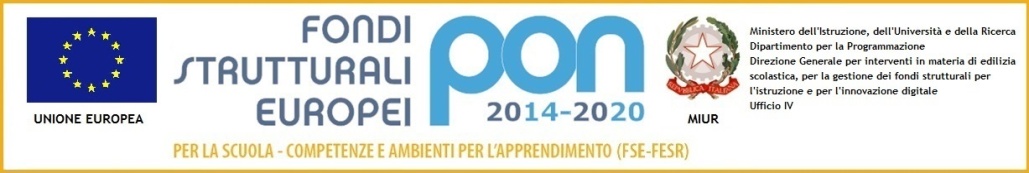 Prezzo unitario iva esclusaQuantitàPrezzo totale iva esclusaDescrizioneDescrizioneImponibile iva (%)NN<<prodotto1>>NN<<prodotto2>>NN<<prodotto3>>NN<<prodotto4>>Totale Fornitura (senza IVA)Totale Fornitura (senza IVA)Totale Fornitura (senza IVA)Totale Fornitura (senza IVA)Totale Fornitura (con IVA)Totale Fornitura (con IVA)Totale Fornitura (con IVA)Totale Fornitura (con IVA)Costo della sicurezza (incluso nel Totale Fornitura):Costo della sicurezza (incluso nel Totale Fornitura):Costo della sicurezza (incluso nel Totale Fornitura):Costo della sicurezza (incluso nel Totale Fornitura):